ことば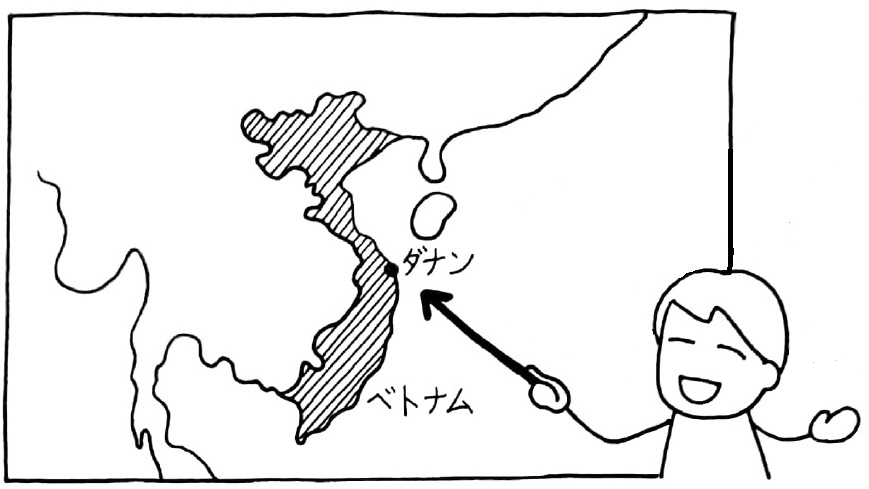 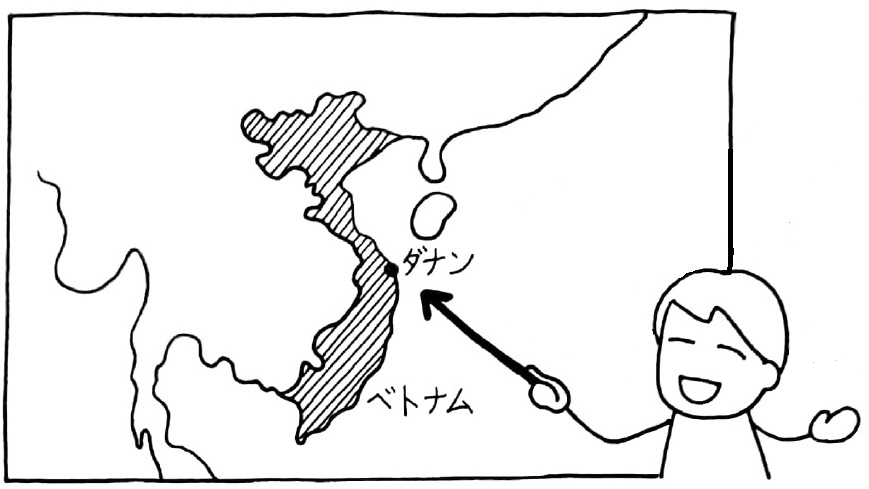 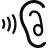 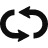 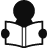 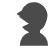 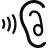 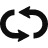 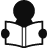 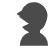 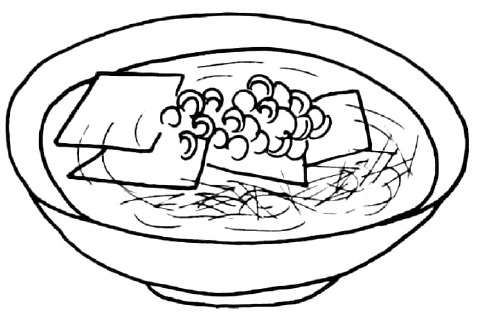 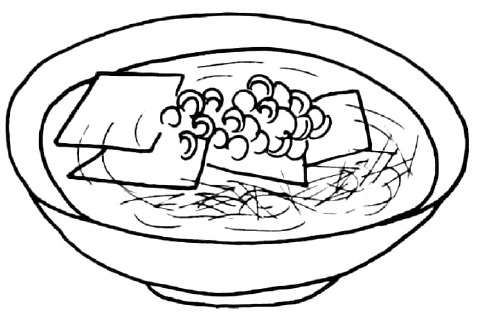 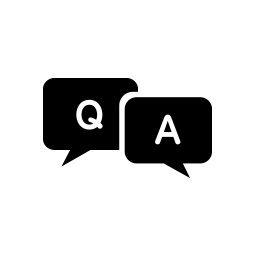 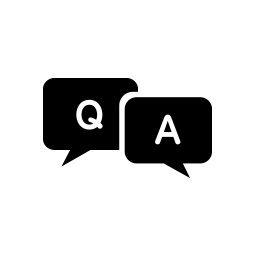 Q&A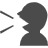 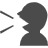 にえましょう①あなたのふるさとはどこですか。どんなですか。②あなたのふるさとはがですか。③べはがおいしいですか。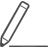 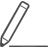 しましょう・きましょう　　あなたのふるさとについてしてください。ちょっと①ダナンはがきれいです。②べてください。まれます	しますビーチいカップルデートしますロマンチックなドラゴンなライトアップますハートべいめんQ1:ティエンさんはどこでまれましたか。Q2:ビーチはどんなですか。Q3：ダナンはがですか。Q4：べはがおいしいですか。A1:ダナンでまれました。 A2:ロマンチックなです。がいです。ベトナムもよくきます。A3:ドラゴンがです。、ライトアップがきれいです。A4:ブンチャーがおいしいです。ブンはのいめんです。